ПРЕДЛОЖЕНИЯ ПО ИЗМЕНЕНИЯМ,которые вносятся в приказ Минэкономразвития России 
от 29 мая 2017 г. № 257 «Об утверждении порядка формирования перечня экзаменационных вопросов для проведения квалификационного экзамена в области оценочной деятельности, порядка проведения и сдачи квалификационного экзамена в области оценочной деятельности, 
в том числе порядка участия претендента в квалификационном экзамене 
в области оценочной деятельности, порядка определения результатов квалификационного экзамена в области оценочной деятельности, порядка подачи и рассмотрения апелляций, предельного размера платы, взимаемой с претендента за прием квалификационного экзамена в области оценочной деятельности, типов, форм квалификационных аттестатов, в области оценочной деятельности порядка выдачи и аннулирования квалификационного аттестата в области оценочной деятельности»1. В Порядке формирования перечня экзаменационных вопросов для проведения квалификационного экзамена в области оценочной деятельности, утвержденном приказом Минэкономразвития России от 29 мая 2017 г. № 257 (зарегистрирован в Министерстве юстиции Российской Федерации 
11 июля 2017 г., регистрационный № 47374):1) пункт 1 изложить в следующей редакции:«Перечень экзаменационных вопросов для проведения квалификационного экзамена в области оценочной деятельности (далее соответственно - Перечень, квалификационный экзамен) формируется органом, уполномоченным на проведение квалификационного экзамена, или подведомственной ему организацией, осуществляющей полномочия такого органа на основании решения органа, уполномоченного на проведение квалификационного экзамена (далее соответственно - уполномоченный орган, организация), принятого в соответствии со статьей 21.1 Федерального закона от 29 июля 1998 г. N 135-ФЗ "Об оценочной деятельности в Российской Федерации" (Собрание законодательства Российской Федерации, 1998, N 31, ст. 3813; 2011, N 1, ст. 43; 2013, N 23, ст. 2871; 2016, N 23, ст. 3296; N 27, ст. 4293) и утверждается уполномоченным органом (организацией) путем оформления  соответствующего приказа.»;2) дополнить новым пунктом 10 следующего содержания:«По направлению оценочной деятельности "оценка собственности" в специальную часть Перечня включаются все вопросы, перечисленные в пунктах 7 – 9 настоящего Порядка.»;3) пункт 10 считать пунктом 11 и изложить в следующей редакции:«В практическую часть Перечня включается не менее 250 вопросов практического значения по каждому направлению оценочной деятельности, в форме тестовых задач и практических задач согласно указанным в пунктах 7 - 10 настоящего Порядка темам по соответствующим направлениям оценочной деятельности.»;4) пункт 11 считать пунктом 12 и дополнить абзацем третьим следующего содержания:«Все обновления вопросов, включенных в Перечень, оформляются приказами уполномоченного органа (организации) и в течение дня следующего за днем принятия данный приказ со списком обновленных вопросов размещается на официальном сайте уполномоченного органа (организации) в информационно-телекоммуникационной сети «Интернет».»;5) пункт 12 считать пунктом 13 и изложить в следующей редакции:«Уполномоченный орган (организация) размещает на своем официальном сайте в информационно-телекоммуникационной сети «Интернет» Перечень с вариантами ответов и с указанием правильных ответов по каждому вопросу Перечня, а также перечень нормативных правовых актов и иных источников информации (например, учебные пособия), рекомендуемых для подготовки к сдаче квалификационного экзамена, примеры индивидуальных заданий.»;6) пункт 13 и 14 считать соответственно пунктами 14 и 15 и признать их утратившими силу.2. В Порядке проведения и сдачи квалификационного экзамена в области оценочной деятельности, в том числе порядке участия претендента 
в квалификационном экзамене в области оценочной деятельности, порядке определения результатов квалификационного экзамена в области оценочной деятельности, порядке подачи и рассмотрения апелляций, утвержденном приказом Минэкономразвития России от 29 мая 2017 г. № 257:1) в пункте 15:а) в абзаце втором предложение второе изложить в следующей редакции:«Информация о пунктах приема квалификационного экзамена и о плане проведения квалификационных экзаменов, который может корректироваться в зависимости от числа зарегистрированных претендентов, с указанием даты, места проведения, направления оценочной деятельности и количества мест в пункте приема квалификационного экзамена размещается уполномоченным органом (организацией) на своем официальном сайте в сети «Интернет» в течении 30 дней после начала действия настоящего Приказа.»;б) абзац второй дополнить новым предложением следующего содержания: «При наличии 20 и более анкет от претендентов на сдачу квалификационного экзамена из одного субъекта Российской Федерации уполномоченный орган (организация) обязан в месячный срок провести квалификационный экзамен в этом субъекте Российской Федерации»;2) в абзаце втором пункта 22 слово «минут.» заменить словами «минут, за исключением вопросов индивидуального задания по направлениям «оценка бизнеса» и «оценка собственности», общее время для ответов на которые составляет 3 часа.»;3) пункт 24 изложить в следующей редакции: «Для целей проведения квалификационного экзамена претенденту предоставляется доступ к программному обеспечению, позволяющему осуществлять расчеты на месте сдачи квалификационного экзамена путем использования общепринятых средств проведения расчетов.»;4) пункт 33 признать утратившим силу;5) в пункт 34 абзац второй изложить в следующей редакции:«Претендент вправе ознакомиться с вопросами, на которые были даны неправильные ответы либо ответы отсутствовали путем получения их на бумажном носителе (с указанием правильного ответа по каждому вопросу индивидуального задания, в том числе подробное решение для задач, ссылку на норму законодательства с цитатой из нормативно-правового акта для вопросов) на руки для возможности в течение 10 рабочих дней подготовить мотивированную апелляцию.»; 6) пункт 36 дополнить новым абзацем следующего содержания:«Выписка из протокола проведения квалификационного экзамена, содержащая указанную в абзацах втором – пятом настоящего пункта информацию, за исключением информации, отнесенной законодательством Российской Федерации к категории ограниченного доступа, размещается уполномоченным органом (организацией) на своем официальном сайте в информационно-телекоммуникационной сети «Интернет» в течение дня следующего за днем проведения квалификационного экзамена.»;7) пункт 37 изложить в следующей редакции:«Претендент в течение 10 рабочих дней после ознакомления с результатом квалификационного экзамена в соответствии с порядком, установленным в пункте 34 настоящего Порядка, вправе подать апелляцию в уполномоченный орган (организацию) на результат квалификационного экзамена о несогласии с признанием данного претендентом ответа неправильным или отсутствием в вопросе правильного ответа (далее – апелляция).»;8) пункт 38 после слов «адрес электронной почты» дополнить словами 
«информация об участии (посредством видеоконференцсвязи или путем личного присутствия в регионе места работы) при рассмотрении апелляции»;9) в абзаце первом пункта 41 после слова «(организации)» дополнить словами «, национального объединения саморегулируемых организаций оценщиков, других объединений саморегулируемых организаций»;10) пункт 42 дополнить абзацем вторым следующего содержания:«В случае наличия в апелляции указания об участии претендента при рассмотрении его апелляции, предусмотренной пунктом 38 настоящего Порядка, уполномоченным органом (организацией) за 10 рабочих дней до заседания апелляционной комиссии на адрес электронной почты претендента, указанный в апелляции, направляется информация о дате, времени и месте заседания апелляционной комиссии. После получения указанной информации претендент направляет информацию о подтверждении своего участия или об отказе от такого участия не позднее чем за 3 рабочих дня до заседания апелляционной комиссии.»;11) пункт 43 после слов «по мере необходимости» дополнить словами 
«по адресу (месту нахождения) уполномоченного органа (организации) и/или месту нахождения пункта приема квалификационного экзамена»;12) пункт 47 добавить новым абзацем следующего содержания:«Выписка из протокола апелляционной комиссии, содержащая указанную в абзаце первом настоящего пункта информацию, за исключением информации, отнесенной законодательством Российской Федерации к категории ограниченного доступа, размещается уполномоченным органом (организацией) на своем официальном сайте в информационно-телекоммуникационной сети «Интернет» в течение дня следующего за днем заседания апелляционной комиссии.».________________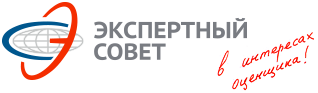 Ассоциация«Саморегулируемая организация оценщиков«ЭКСПЕРТНЫЙ СОВЕТ»109028, г. Москва, Хохловский пер., д. 13, стр. 18 (800) 200-29-50, 8 (495) 626-29-50, srosovet.ru, mail@srosovet.ru109028, г. Москва, Хохловский пер., д. 13, стр. 18 (800) 200-29-50, 8 (495) 626-29-50, srosovet.ru, mail@srosovet.ru